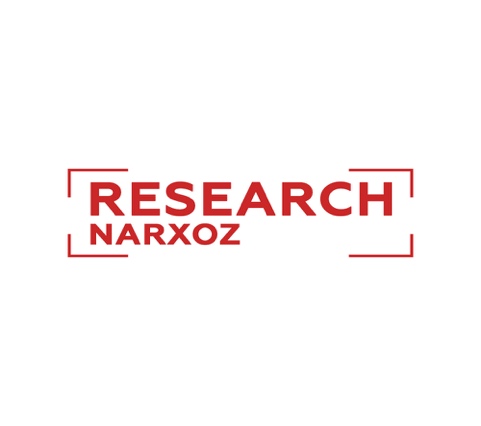 Студенческая научная конференция 2020Уважаемые студенты Университета Нархоз!Информируем Вас о наборе статей для научной конференции Университета. Конференция открыта для студентов бакалавриата и магистратуры.Секции:Экономика и финансыМенеджмент и предпринимательствоГосударственное управление и правоОбщество и региональные исследованияЭкология и устойчивое развитиеДетали:Статьи необходимо отправлять на student.research.club01@gmail.com Все работы пройдут процесс анонимного рецензирования.Заполните титульную страницу* Требования:Исследовательское эссе (макс. 2000 слов)Минимум 14 ссылокTimes New Roman, 12 шрифт, 1.5. межстрочный интервалРабочие языки: казахский, русский, английскийАннотацию предоставить на трех языках – по 150 слов максимумДаты:Крайний срок отправки работ 27 марта 2020Конференция состоится 22 апреля 2020 года Отобранные работы будут опубликованы в электронном сборнике материалов данной конференции. По вопросам пишите на ari@narxoz.kz Титульная страница*ФИО автораНазвание статьиСпециальностьГод обученияEmailТелефон 